Reception – Long Term Overview 2023-24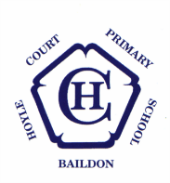 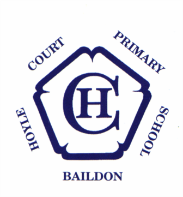 Throughout all learning, the Reception Team will ensure activities and interactions  support the Characteristics of Learning:Playing and exploring – Engagement: Finding out and exploring; Playing with what they know; Being willing to ‘have a go’ Active learning – motivationBeing involved and concentrating; Keeping trying; Enjoying achieving what they set out to do Creating and thinking critically – Thinking ; Having their own ideas; Making links; Choosing ways to do thingsWe follow The Curiosity Approach and therefore there will be other themes that are developed throughout the year according to the needs and interests of the cohort. Throughout all learning, the Reception Team will ensure activities and interactions  support the Characteristics of Learning:Playing and exploring – Engagement: Finding out and exploring; Playing with what they know; Being willing to ‘have a go’ Active learning – motivationBeing involved and concentrating; Keeping trying; Enjoying achieving what they set out to do Creating and thinking critically – Thinking ; Having their own ideas; Making links; Choosing ways to do thingsWe follow The Curiosity Approach and therefore there will be other themes that are developed throughout the year according to the needs and interests of the cohort. Throughout all learning, the Reception Team will ensure activities and interactions  support the Characteristics of Learning:Playing and exploring – Engagement: Finding out and exploring; Playing with what they know; Being willing to ‘have a go’ Active learning – motivationBeing involved and concentrating; Keeping trying; Enjoying achieving what they set out to do Creating and thinking critically – Thinking ; Having their own ideas; Making links; Choosing ways to do thingsWe follow The Curiosity Approach and therefore there will be other themes that are developed throughout the year according to the needs and interests of the cohort. Throughout all learning, the Reception Team will ensure activities and interactions  support the Characteristics of Learning:Playing and exploring – Engagement: Finding out and exploring; Playing with what they know; Being willing to ‘have a go’ Active learning – motivationBeing involved and concentrating; Keeping trying; Enjoying achieving what they set out to do Creating and thinking critically – Thinking ; Having their own ideas; Making links; Choosing ways to do thingsWe follow The Curiosity Approach and therefore there will be other themes that are developed throughout the year according to the needs and interests of the cohort. Throughout all learning, the Reception Team will ensure activities and interactions  support the Characteristics of Learning:Playing and exploring – Engagement: Finding out and exploring; Playing with what they know; Being willing to ‘have a go’ Active learning – motivationBeing involved and concentrating; Keeping trying; Enjoying achieving what they set out to do Creating and thinking critically – Thinking ; Having their own ideas; Making links; Choosing ways to do thingsWe follow The Curiosity Approach and therefore there will be other themes that are developed throughout the year according to the needs and interests of the cohort. Throughout all learning, the Reception Team will ensure activities and interactions  support the Characteristics of Learning:Playing and exploring – Engagement: Finding out and exploring; Playing with what they know; Being willing to ‘have a go’ Active learning – motivationBeing involved and concentrating; Keeping trying; Enjoying achieving what they set out to do Creating and thinking critically – Thinking ; Having their own ideas; Making links; Choosing ways to do thingsWe follow The Curiosity Approach and therefore there will be other themes that are developed throughout the year according to the needs and interests of the cohort. Throughout all learning, the Reception Team will ensure activities and interactions  support the Characteristics of Learning:Playing and exploring – Engagement: Finding out and exploring; Playing with what they know; Being willing to ‘have a go’ Active learning – motivationBeing involved and concentrating; Keeping trying; Enjoying achieving what they set out to do Creating and thinking critically – Thinking ; Having their own ideas; Making links; Choosing ways to do thingsWe follow The Curiosity Approach and therefore there will be other themes that are developed throughout the year according to the needs and interests of the cohort. Throughout all learning, the Reception Team will ensure activities and interactions  support the Characteristics of Learning:Playing and exploring – Engagement: Finding out and exploring; Playing with what they know; Being willing to ‘have a go’ Active learning – motivationBeing involved and concentrating; Keeping trying; Enjoying achieving what they set out to do Creating and thinking critically – Thinking ; Having their own ideas; Making links; Choosing ways to do thingsWe follow The Curiosity Approach and therefore there will be other themes that are developed throughout the year according to the needs and interests of the cohort. Throughout all learning, the Reception Team will ensure activities and interactions  support the Characteristics of Learning:Playing and exploring – Engagement: Finding out and exploring; Playing with what they know; Being willing to ‘have a go’ Active learning – motivationBeing involved and concentrating; Keeping trying; Enjoying achieving what they set out to do Creating and thinking critically – Thinking ; Having their own ideas; Making links; Choosing ways to do thingsWe follow The Curiosity Approach and therefore there will be other themes that are developed throughout the year according to the needs and interests of the cohort. Autumn 1Autumn 2Autumn 2Spring 1Spring 1Spring 2Summer 1Summer 2Summer 2Super Duper You! 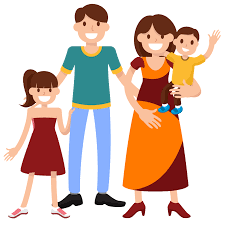 Celebrate!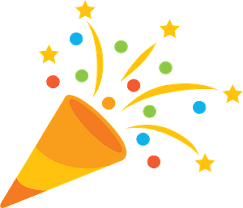 Celebrate!Happily Ever After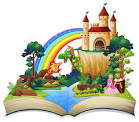 Happily Ever AfterAmazing Animals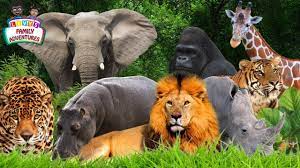 Navigating Nature 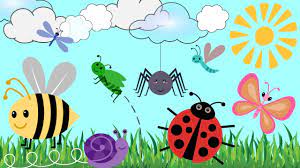 Navigating Nature Under the Sea 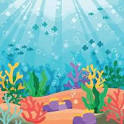 Main themes / Enrichment Brilliant BeginningsAutumn – Seasons Autumn Walk in school  All About MeMy BodyMy FamilyMy HomeWe are all different  Main themes/Enrichment Halloween,Hanukkah ,Diwali, Bonfire nightBirthday week,NativityChristmas  Main themes/Enrichment Halloween,Hanukkah ,Diwali, Bonfire nightBirthday week,NativityChristmas  Main themes / Enrichment Spring WalkHatching ChicksHansel and GretelThe Enormous TurnipRumpelstiltskin Main themes / Enrichment Spring WalkHatching ChicksHansel and GretelThe Enormous TurnipRumpelstiltskin Main themes/Enrichment Bear VisitorDinosaursJungle animals Enrichment Nell Bank DENSO – Nature Reserve Caterpillars- butterflies Tadpoles Enrichment Nell Bank DENSO – Nature Reserve Caterpillars- butterflies Tadpoles EnrichmentMermaid visitor Prime areas = woven through all areas of learning and all parts of the day. Prime areas = woven through all areas of learning and all parts of the day. Prime areas = woven through all areas of learning and all parts of the day. Prime areas = woven through all areas of learning and all parts of the day. Prime areas = woven through all areas of learning and all parts of the day. Prime areas = woven through all areas of learning and all parts of the day. Prime areas = woven through all areas of learning and all parts of the day. Prime areas = woven through all areas of learning and all parts of the day. Prime areas = woven through all areas of learning and all parts of the day. Communication and Language Communication and Language Communication and Language Communication and Language Communication and Language Communication and Language Communication and Language Communication and Language Communication and Language Listening, attention  and understanding Listening, attention  and understanding Listening, attention  and understanding Listening, attention  and understanding Listening, attention  and understanding Listening, attention  and understanding Listening, attention  and understanding Listening, attention  and understanding Listening, attention  and understanding Understand how to listen carefully and why listening is important. Understand a question or instruction that has two parts, such as: “Get your coat and wait at the door”.Over the year build up a bank of rhymes and stories through provision and focused groups Listen carefully to rhymes and songs, paying attention to how they sound. Time to talk picture Listen carefully to rhymes and songs, paying attention to how they sound. Time to talk picture Listen to and talk about stories to build familiarity and understandingListen to and talk about stories to build familiarity and understandingMake comments about what they have heard and ask questions to clarify their understanding Listen attentively and respond to what they hear with relevant questions, comments and actions when being read to and during whole class discussions and small group interactions Engage in non-fiction books. Listen to and talk about selected non-fiction to develop a deep familiarity with new knowledge and vocabulary.Hold conversations engaging  in back-and forth exchanges with their teacher and peersListen attentively and respond to what they hear with relevant questions, comments and actions when being read to and during whole class discussions and small group interactions Engage in non-fiction books. Listen to and talk about selected non-fiction to develop a deep familiarity with new knowledge and vocabulary.Hold conversations engaging  in back-and forth exchanges with their teacher and peersListen attentively and respond to what they hear with relevant questions, comments and actions when being read to and during whole class discussions and small group interactions Engage in non-fiction books. Listen to and talk about selected non-fiction to develop a deep familiarity with new knowledge and vocabulary.Hold conversations engaging  in back-and forth exchanges with their teacher and peersSpeaking- the adults facilitating learning are a continual model of how to speak and respond Speaking- the adults facilitating learning are a continual model of how to speak and respond Speaking- the adults facilitating learning are a continual model of how to speak and respond Speaking- the adults facilitating learning are a continual model of how to speak and respond Speaking- the adults facilitating learning are a continual model of how to speak and respond Speaking- the adults facilitating learning are a continual model of how to speak and respond Speaking- the adults facilitating learning are a continual model of how to speak and respond Speaking- the adults facilitating learning are a continual model of how to speak and respond Speaking- the adults facilitating learning are a continual model of how to speak and respond Develop social phrases. “linked to daily routines – Good mLearn new vocabulary during play or routine and use it throughout the day in different contexts.Throughout the year - Retell stories, once they have developed a deep familiarity with the text; some as exact repetition and some in their own words. – Class book / core stories Ask questions to find out more and to check they understand what has been said to them.Object of the week –Introduced by members of the team to model first four weeks then children. Ask questions to find out more and to check they understand what has been said to them.Object of the week –Introduced by members of the team to model first four weeks then children. Describe events increasing detail. Connect one idea to another using a rangeof well-formed more complex sentencesDescribe events increasing detail. Connect one idea to another using a rangeof well-formed more complex sentencesListen to and talk about selected fiction and non-fiction to develop a deep familiarity with new knowledge and vocabulary.Participate in small group, class and one-to one discussions, offering their own ideas, using recently introduced vocabulary. Offer explanations for why things might happen, making use of recently introduced vocabulary from stories, non-fiction, rhymes and poems when appropriate. Express their ideas and feelings about their experiences using full sentences, including use of past, present and future tenses and making use of conjunctions, with modelling and support from their teacher.Participate in small group, class and one-to one discussions, offering their own ideas, using recently introduced vocabulary. Offer explanations for why things might happen, making use of recently introduced vocabulary from stories, non-fiction, rhymes and poems when appropriate. Express their ideas and feelings about their experiences using full sentences, including use of past, present and future tenses and making use of conjunctions, with modelling and support from their teacher.Participate in small group, class and one-to one discussions, offering their own ideas, using recently introduced vocabulary. Offer explanations for why things might happen, making use of recently introduced vocabulary from stories, non-fiction, rhymes and poems when appropriate. Express their ideas and feelings about their experiences using full sentences, including use of past, present and future tenses and making use of conjunctions, with modelling and support from their teacher.Personal  Social and Emotional Personal  Social and Emotional Personal  Social and Emotional Personal  Social and Emotional Personal  Social and Emotional Personal  Social and Emotional Personal  Social and Emotional Personal  Social and Emotional Personal  Social and Emotional Self-Regulation, Managing self and building relationships  Self-Regulation, Managing self and building relationships  Self-Regulation, Managing self and building relationships  Self-Regulation, Managing self and building relationships  Self-Regulation, Managing self and building relationships  Self-Regulation, Managing self and building relationships  Self-Regulation, Managing self and building relationships  Self-Regulation, Managing self and building relationships  Self-Regulation, Managing self and building relationships  Toilet and hand washing routineSnack timeLunch time Oral hygiene: teeth cleaning linked to the dental nurse Learning new friend’s names.Discuss feelings and the words – happy, sad, angry, scared , excited. Learning how to play and learn in my class. Work in different groups Recognising when I need help and knowing how to seek support from the adults in my class.Consistently stays dry throughout the day.Widening friendship groupGaining confidence to speak in a group. Increasingly follow rules without adult reminders and understand why they are important. Able to dress/undress independently.Consistently stays dry throughout the day.Widening friendship groupGaining confidence to speak in a group. Increasingly follow rules without adult reminders and understand why they are important. Able to dress/undress independently.Begin to find solutions to conflicts and rivalries. With support - continually re enforced by staff to ensure children understand how to begin to resolve conflicts. Begin to find solutions to conflicts and rivalries. With support - continually re enforced by staff to ensure children understand how to begin to resolve conflicts. See themselves as a valuable individual who can manage their own needs. Select and use activities and resources to achieve a goal (with help when needed).Be confident to try new activities and show independence, resilience and perseverance in the face of challenge. Explain the reasons for rules, know right from wrong and try to behave accordingly. Manage their own basic hygiene and personal needs, including dressing, going to the toilet and understanding the importance of healthy food choicesEmbed all skills ensuring they are ready for Year 1.Prepare for transition New friendshipsPreparing for change Embed all skills ensuring they are ready for Year 1.Prepare for transition New friendshipsPreparing for change Physical Development Physical Development Physical Development Physical Development Physical Development Physical Development Physical Development Physical Development Physical Development Fine motor skillsFine motor skillsFine motor skillsFine motor skillsFine motor skillsFine motor skillsFine motor skillsFine motor skillsFine motor skillsShow a preference for a dominant hand. Use one-handed tools and equipment, ie, making snips in paper with scissorShow a preference for a dominant hand. Use one-handed tools and equipment, ie, making snips in paper with scissorDevelop their small motor skills so that they can use a range of tools competently, safely and confidently. Suggested tools: pencils for drawing and writing, paintbrushes, scissors, knives, forks and spoons.Develop their small motor skills so that they can use a range of tools competently, safely and confidently. Suggested tools: pencils for drawing and writing, paintbrushes, scissors, knives, forks and spoons.Use a comfortable grip with good control when holding pens and pencilsDevelop the foundations of a handwriting style which is fast, accurate and efficient.Hold a pencil effectively in preparation for fluent writing – using the tripod grip in almost all cases. Use a range of small tools, including scissors, paint brushes and cutlery with increased control.Begin to show accuracy and care when drawingHold a pencil effectively in preparation for fluent writing – using the tripod grip in almost all cases. Use a range of small tools, including scissors, paint brushes and cutlery with increased control.Begin to show accuracy and care when drawingHold a pencil effectively in preparation for fluent writing – using the tripod grip in almost all cases. Use a range of small tools, including scissors, paint brushes and cutlery with increased control.Begin to show accuracy and care when drawingGross motor skillsGross motor skillsGross motor skillsGross motor skillsGross motor skillsGross motor skillsGross motor skillsGross motor skillsGross motor skillsStart to eat independently and learning how to use a knife and fork. Develop skills they need to manage school day successfully: lining up and queuing; mealtimes; personal hygieneBe aware how to keep healthy –tooth brushing Being safe – road crossing Start to eat independently and learning how to use a knife and fork. Develop skills they need to manage school day successfully: lining up and queuing; mealtimes; personal hygieneBe aware how to keep healthy –tooth brushing Being safe – road crossing Revise and refine fundamental movement skills they have already acquired: rolling; crawling; walking; jumping; running; hopping; skipping and climbingRevise and refine fundamental movement skills they have already acquired: rolling; crawling; walking; jumping; running; hopping; skipping and climbing  Know and talk about different factors that support their overall health and wellbeing; -regular physical activity; healthy eating; sensible amounts of screen time; good sleep routine; Develop overall body strength, coordination, balance and agility needed to engage successfully with future physical education sessions and other physical disciplines including dance, gymnastics and any others sports.Negotiate space and obstacles safely, with consideration for themselves and others. Demonstrate strength, balance and coordination when playing. Move energetically, such as running, jumping, dancing, hopping, skipping and climbing.Negotiate space and obstacles safely, with consideration for themselves and others. Demonstrate strength, balance and coordination when playing. Move energetically, such as running, jumping, dancing, hopping, skipping and climbing.Negotiate space and obstacles safely, with consideration for themselves and others. Demonstrate strength, balance and coordination when playing. Move energetically, such as running, jumping, dancing, hopping, skipping and climbing.Literacy Literacy Literacy Literacy Literacy Literacy Literacy Literacy Literacy Core texts Super Duper You!Argh! There’s a Skeleton Inside You Home The Colour monsterCore textsRoom on the broom Little GlowPumpkin SoupLeaf Man StickmanMince SpiesCore textsRoom on the broom Little GlowPumpkin SoupLeaf Man StickmanMince SpiesCore texts  Mr Wolves PancakesHansel and GretelThe Enormous TurnipRumpelstiltskin Core texts  Mr Wolves PancakesHansel and GretelThe Enormous TurnipRumpelstiltskin Core texts We’re Going on a Bear HuntTiger who came to TeaGruffaloDear ZooRumble in the JungleCore texts Yucky WormsThe Bad Tempered The Very Hungry Caterpillar  Pirates are Coming Non -fiction links Core texts Yucky WormsThe Bad Tempered The Very Hungry Caterpillar  Pirates are Coming Non -fiction links Core textsThe Rainbow FishSomebody Swallowed Stanley What a Submarine Sees NFSeal SurferThe Storm Whale Word Reading and comprehension Labels , Name CardsDaily Stories- class read , Mystery readerIndividual reading twice a week – precisely matched reading booksLabels/books in all areasIndependent library booksLibrary sessionsOpportunities inside/outside for readingBook rich reading corners and areas of provision with a range of fiction and non- fiction booksHigh Frequency  words monitorComprehension – group reads and daily questionsWord Reading and comprehension Labels , Name CardsDaily Stories- class read , Mystery readerIndividual reading twice a week – precisely matched reading booksLabels/books in all areasIndependent library booksLibrary sessionsOpportunities inside/outside for readingBook rich reading corners and areas of provision with a range of fiction and non- fiction booksHigh Frequency  words monitorComprehension – group reads and daily questionsWord Reading and comprehension Labels , Name CardsDaily Stories- class read , Mystery readerIndividual reading twice a week – precisely matched reading booksLabels/books in all areasIndependent library booksLibrary sessionsOpportunities inside/outside for readingBook rich reading corners and areas of provision with a range of fiction and non- fiction booksHigh Frequency  words monitorComprehension – group reads and daily questionsWord Reading and comprehension Labels , Name CardsDaily Stories- class read , Mystery readerIndividual reading twice a week – precisely matched reading booksLabels/books in all areasIndependent library booksLibrary sessionsOpportunities inside/outside for readingBook rich reading corners and areas of provision with a range of fiction and non- fiction booksHigh Frequency  words monitorComprehension – group reads and daily questionsWord Reading and comprehension Labels , Name CardsDaily Stories- class read , Mystery readerIndividual reading twice a week – precisely matched reading booksLabels/books in all areasIndependent library booksLibrary sessionsOpportunities inside/outside for readingBook rich reading corners and areas of provision with a range of fiction and non- fiction booksHigh Frequency  words monitorComprehension – group reads and daily questionsWord Reading and comprehension Labels , Name CardsDaily Stories- class read , Mystery readerIndividual reading twice a week – precisely matched reading booksLabels/books in all areasIndependent library booksLibrary sessionsOpportunities inside/outside for readingBook rich reading corners and areas of provision with a range of fiction and non- fiction booksHigh Frequency  words monitorComprehension – group reads and daily questionsWord Reading and comprehension Labels , Name CardsDaily Stories- class read , Mystery readerIndividual reading twice a week – precisely matched reading booksLabels/books in all areasIndependent library booksLibrary sessionsOpportunities inside/outside for readingBook rich reading corners and areas of provision with a range of fiction and non- fiction booksHigh Frequency  words monitorComprehension – group reads and daily questionsWord Reading and comprehension Labels , Name CardsDaily Stories- class read , Mystery readerIndividual reading twice a week – precisely matched reading booksLabels/books in all areasIndependent library booksLibrary sessionsOpportunities inside/outside for readingBook rich reading corners and areas of provision with a range of fiction and non- fiction booksHigh Frequency  words monitorComprehension – group reads and daily questionsWord Reading and comprehension Labels , Name CardsDaily Stories- class read , Mystery readerIndividual reading twice a week – precisely matched reading booksLabels/books in all areasIndependent library booksLibrary sessionsOpportunities inside/outside for readingBook rich reading corners and areas of provision with a range of fiction and non- fiction booksHigh Frequency  words monitorComprehension – group reads and daily questionsPhonics  follow Little Wandle – linked to regulars assessments -Recognise first 10 diagraphs by end of the year- Phonics  follow Little Wandle – linked to regulars assessments -Recognise first 10 diagraphs by end of the year- Phonics  follow Little Wandle – linked to regulars assessments -Recognise first 10 diagraphs by end of the year- Phonics  follow Little Wandle – linked to regulars assessments -Recognise first 10 diagraphs by end of the year- Phonics  follow Little Wandle – linked to regulars assessments -Recognise first 10 diagraphs by end of the year- Phonics  follow Little Wandle – linked to regulars assessments -Recognise first 10 diagraphs by end of the year- Phonics  follow Little Wandle – linked to regulars assessments -Recognise first 10 diagraphs by end of the year- Phonics  follow Little Wandle – linked to regulars assessments -Recognise first 10 diagraphs by end of the year- Phonics  follow Little Wandle – linked to regulars assessments -Recognise first 10 diagraphs by end of the year- WritingInitial sounds Name writing Building words Letter formation Beginning to hold a  pencil correctlyWriting Lists – Link to phonicsCaptions – dictated cvc – child led.Modelling What is a sentence?Simple sentences – Human sentencesLetter formation Writing Lists – Link to phonicsCaptions – dictated cvc – child led.Modelling What is a sentence?Simple sentences – Human sentencesLetter formation WritingSay it – write it Post it note sentences Simple sentences – Sentences in provision Modelling WritingSay it – write it Post it note sentences Simple sentences – Sentences in provision Modelling WritingAll of Spring 1 plus - Say it – write it Sequencing sentences Continue red wordsColourful semantics WritingWriting a simple narrative Sequence a set of sentences Common words beginning to be spelt correctlyPhonetically plausible attempts at trickier words  Colourful semantics WritingWriting a simple narrative Sequence a set of sentences Common words beginning to be spelt correctlyPhonetically plausible attempts at trickier words  Colourful semantics WritingWriting a simple narrative Sequence a set of sentences Common words beginning to be spelt correctlyPhonetically plausible attempts at trickier words  Colourful semantics Mathematics Mathematics Mathematics Mathematics Mathematics Mathematics Mathematics Mathematics Mathematics Number  of the week over the term  every two weeks 1-5 Number and Place Value- Numbers to 5 Sorting Number and Place Value- Comparing Groups- more /less  Addition and Subtraction- Change within 5 Measurement- Time- My Day – routines NumberDevelop fast recognition of up to 3 objects, building to 5  without having to count them (subitising). Show ‘finger numbers’ up to 5. Link numerals and amounts, eg, showing correct number of objects to match numeral 5.Numerical patternsRecite numbers past 5 and in order to 10. Say one number for each item in order: 1, 2, 3, 4, 5. Know that last number reached when counting a small set of objects tells you how many there are in total (cardinal principle). Count objects, actions and sounds, reciting the numbers in order and matching one number name for each item. Compare quantities using language: ‘more than’, ‘fewer than’. Compare objects: weight, length, size and capacity. Talk about and explore 2D and 3D shapes using information language such as: sides, corners, straight, flat, round. Number  of the week over the term  every two weeks 1-5 Number and Place Value- Numbers to 5 Sorting Number and Place Value- Comparing Groups- more /less  Addition and Subtraction- Change within 5 Measurement- Time- My Day – routines NumberDevelop fast recognition of up to 3 objects, building to 5  without having to count them (subitising). Show ‘finger numbers’ up to 5. Link numerals and amounts, eg, showing correct number of objects to match numeral 5.Numerical patternsRecite numbers past 5 and in order to 10. Say one number for each item in order: 1, 2, 3, 4, 5. Know that last number reached when counting a small set of objects tells you how many there are in total (cardinal principle). Count objects, actions and sounds, reciting the numbers in order and matching one number name for each item. Compare quantities using language: ‘more than’, ‘fewer than’. Compare objects: weight, length, size and capacity. Talk about and explore 2D and 3D shapes using information language such as: sides, corners, straight, flat, round. Number  of the week over the term  every two weeks 1-5 Number and Place Value- Numbers to 5 Sorting Number and Place Value- Comparing Groups- more /less  Addition and Subtraction- Change within 5 Measurement- Time- My Day – routines NumberDevelop fast recognition of up to 3 objects, building to 5  without having to count them (subitising). Show ‘finger numbers’ up to 5. Link numerals and amounts, eg, showing correct number of objects to match numeral 5.Numerical patternsRecite numbers past 5 and in order to 10. Say one number for each item in order: 1, 2, 3, 4, 5. Know that last number reached when counting a small set of objects tells you how many there are in total (cardinal principle). Count objects, actions and sounds, reciting the numbers in order and matching one number name for each item. Compare quantities using language: ‘more than’, ‘fewer than’. Compare objects: weight, length, size and capacity. Talk about and explore 2D and 3D shapes using information language such as: sides, corners, straight, flat, round.  Number of the week over the term every two weeks – 6-10 Addition and Subtraction- numbers to 5Number and Place Value- numbers to 10 – more/ lessAddition and Subtraction- Addition to 10Geometry- Shape and spaceNumber Begin to subitise (recognise quantities without counting) up to 5. Solve real world mathematical problems with numbers up to 5. Experiment with their own symbols and marks as well as numerals.Numerical patterns Count verbally beyond 10. Understand the ‘one more/one less than’ relationship between consecutive numbers to 10 Positional language: describe a familiar route, using words such as ‘in front of’ and ‘behind’. Compare numbers using appropriate vocabulary such as ‘more than’ ‘less than’, ‘equal to’. Begin to identify evens and odds to 10. Begin to recall double facts to 10. Begin to share quantities between 2 and 3 people to 10. Talk about patterns in environment and continue copy and create repeating patterns. SSelect, rotate and manipulate shapes in order to develop spatial reasoning skills. Compose and decompose shapes to show shapes can be made up of smaller shapesDescribe sequence of events (real or fictional) using words such as first, then, next. Number of the week over the term every two weeks – 6-10 Addition and Subtraction- numbers to 5Number and Place Value- numbers to 10 – more/ lessAddition and Subtraction- Addition to 10Geometry- Shape and spaceNumber Begin to subitise (recognise quantities without counting) up to 5. Solve real world mathematical problems with numbers up to 5. Experiment with their own symbols and marks as well as numerals.Numerical patterns Count verbally beyond 10. Understand the ‘one more/one less than’ relationship between consecutive numbers to 10 Positional language: describe a familiar route, using words such as ‘in front of’ and ‘behind’. Compare numbers using appropriate vocabulary such as ‘more than’ ‘less than’, ‘equal to’. Begin to identify evens and odds to 10. Begin to recall double facts to 10. Begin to share quantities between 2 and 3 people to 10. Talk about patterns in environment and continue copy and create repeating patterns. SSelect, rotate and manipulate shapes in order to develop spatial reasoning skills. Compose and decompose shapes to show shapes can be made up of smaller shapesDescribe sequence of events (real or fictional) using words such as first, then, next. Number of the week over the term every two weeks – 6-10 Addition and Subtraction- numbers to 5Number and Place Value- numbers to 10 – more/ lessAddition and Subtraction- Addition to 10Geometry- Shape and spaceNumber Begin to subitise (recognise quantities without counting) up to 5. Solve real world mathematical problems with numbers up to 5. Experiment with their own symbols and marks as well as numerals.Numerical patterns Count verbally beyond 10. Understand the ‘one more/one less than’ relationship between consecutive numbers to 10 Positional language: describe a familiar route, using words such as ‘in front of’ and ‘behind’. Compare numbers using appropriate vocabulary such as ‘more than’ ‘less than’, ‘equal to’. Begin to identify evens and odds to 10. Begin to recall double facts to 10. Begin to share quantities between 2 and 3 people to 10. Talk about patterns in environment and continue copy and create repeating patterns. SSelect, rotate and manipulate shapes in order to develop spatial reasoning skills. Compose and decompose shapes to show shapes can be made up of smaller shapesDescribe sequence of events (real or fictional) using words such as first, then, next.Shape of the week – triangle square rectangle Geometry- Exploring patterns Addition and Subtraction- Count on and back Number and Place Value- numbers to 20 Numerical Patterns Measurement- measureNumber Have a deep understanding of number to 10, including the composition of each number; Subitise (recognise quantities without counting) up to 5; - Automatically recall (without reference to rhymes, counting or other aids) number bonds up to 5 (including subtraction facts) and some number bonds to 10, including double facts.Numerical patterns.Verbally count beyond 20, recognising the pattern of the counting system; - Compare quantities up to 10 in different contexts, recognising when one quantity is greater than, less than or the same as the other quantity. Explore and represent patterns within numbers up to 10, including evens and odds, double facts and how quantities can be distributed equally.Shape of the week – triangle square rectangle Geometry- Exploring patterns Addition and Subtraction- Count on and back Number and Place Value- numbers to 20 Numerical Patterns Measurement- measureNumber Have a deep understanding of number to 10, including the composition of each number; Subitise (recognise quantities without counting) up to 5; - Automatically recall (without reference to rhymes, counting or other aids) number bonds up to 5 (including subtraction facts) and some number bonds to 10, including double facts.Numerical patterns.Verbally count beyond 20, recognising the pattern of the counting system; - Compare quantities up to 10 in different contexts, recognising when one quantity is greater than, less than or the same as the other quantity. Explore and represent patterns within numbers up to 10, including evens and odds, double facts and how quantities can be distributed equally.Shape of the week – triangle square rectangle Geometry- Exploring patterns Addition and Subtraction- Count on and back Number and Place Value- numbers to 20 Numerical Patterns Measurement- measureNumber Have a deep understanding of number to 10, including the composition of each number; Subitise (recognise quantities without counting) up to 5; - Automatically recall (without reference to rhymes, counting or other aids) number bonds up to 5 (including subtraction facts) and some number bonds to 10, including double facts.Numerical patterns.Verbally count beyond 20, recognising the pattern of the counting system; - Compare quantities up to 10 in different contexts, recognising when one quantity is greater than, less than or the same as the other quantity. Explore and represent patterns within numbers up to 10, including evens and odds, double facts and how quantities can be distributed equally.Understanding the WorldPast and present People, culture and communities and  The natural world Understanding the WorldPast and present People, culture and communities and  The natural world Understanding the WorldPast and present People, culture and communities and  The natural world Understanding the WorldPast and present People, culture and communities and  The natural world Understanding the WorldPast and present People, culture and communities and  The natural world Understanding the WorldPast and present People, culture and communities and  The natural world Understanding the WorldPast and present People, culture and communities and  The natural world Understanding the WorldPast and present People, culture and communities and  The natural world Understanding the WorldPast and present People, culture and communities and  The natural world Begin to make sense of their own life story and family’s history.Talk about members of their immediate family and community. Family tree  Who lives in my house? Understand the effects of the changing seasons on the natural world around them. Talk about what they see, using a wide range ofTalk about members of their immediate family and community. Name and describe people who are familiar to them.Getting to know my new class - becoming part of the school community Explore the natural world around them. Describe what they see, hear and feel whilst outside. – Autumn walk Comment on images of familiar situations in the pastUse all their senses in hands on exploration of natural materials. Talk about the differences between materials and changes they notice. Explore and talk about different forces they can feel- Comment on images of familiar situations in the pastUse all their senses in hands on exploration of natural materials. Talk about the differences between materials and changes they notice. Explore and talk about different forces they can feel- Know there are different countries in the world and talk about the differences they have experienced or seen in photos.Explore the natural world around them. Describe what they see, hear and feel whilst outside. Know there are different countries in the world and talk about the differences they have experienced or seen in photos.Know there are different countries in the world and talk about the differences they have experienced or seen in photos.Explore the natural world around them. Describe what they see, hear and feel whilst outside. Know there are different countries in the world and talk about the differences they have experienced or seen in photos. Begin to understand the need to respect and care for the natural environment and all living thingsUse all their senses in hands on exploration of natural materials. Talk about the differences between materials and changes they notice. Explore and talk about different forces they can feel.Plant seeds and care for growing plants. Understand the key features of the life cycle of a plant and an animal. Recognise some environments that are different to the one in which they live.Sunflowers Chicks Tadpoles Explore the natural world around them, making observations and drawing pictures of animals and plants. Know some similarities and differences between the natural world around them and contrasting environments, drawing on their experiences and what has been read in class. Understand some important processes and changes in the natural world around them, including the seasons and changing states of matter.Explore the natural world around them, making observations and drawing pictures of animals and plants. Know some similarities and differences between the natural world around them and contrasting environments, drawing on their experiences and what has been read in class. Understand some important processes and changes in the natural world around them, including the seasons and changing states of matter.Expressive Arts and DesignCreating with materials and Being imaginative and Expressive Expressive Arts and DesignCreating with materials and Being imaginative and Expressive Expressive Arts and DesignCreating with materials and Being imaginative and Expressive Expressive Arts and DesignCreating with materials and Being imaginative and Expressive Expressive Arts and DesignCreating with materials and Being imaginative and Expressive Expressive Arts and DesignCreating with materials and Being imaginative and Expressive Expressive Arts and DesignCreating with materials and Being imaginative and Expressive Expressive Arts and DesignCreating with materials and Being imaginative and Expressive Expressive Arts and DesignCreating with materials and Being imaginative and Expressive Take part in simple pretend play, using an object to represent somethingShow different emotions in their drawings. Explore colour and colour mixingListen with increased attention to sounds. Respond to what they have heard, expressing their thoughts and feelings. Remember and sing entire songs.Make imaginative and complex ‘small worlds’ with blocks and construction kits, such as a city with different buildings and a part. Use drawing to represent ideas like movement or loud noises.Make imaginative and complex ‘small worlds’ with blocks and construction kits, such as a city with different buildings and a part. Use drawing to represent ideas like movement or loud noises.Develop own ideas and decide which materials to use to express them. Join different materialsand explore different textures. Create closed shapes with continuous lines and begin to use these shapes to represent objects.Develop own ideas and decide which materials to use to express them. Join different materialsand explore different textures. Create closed shapes with continuous lines and begin to use these shapes to represent objects.Create collaboratively sharing ideas, resources and skills. Draw with increasing complexity and detail, such as representing a facewith a circle and including details. Develop storylines in their pretend play.Safely use and explore a variety of materials, tools and techniques, experimenting with colour, design, texture, form and function. Share their creations, explaining the process they have used; - Make use of props and materials when role playing characters in narratives and stories.Invent, adapt and recount narratives and stories with peers and their teacher. Sing a range of well-known nursery rhymes and songs; Perform songs, rhymes, poems and stories with others, and – when appropriate – try to move in time with music.Safely use and explore a variety of materials, tools and techniques, experimenting with colour, design, texture, form and function. Share their creations, explaining the process they have used; - Make use of props and materials when role playing characters in narratives and stories.Invent, adapt and recount narratives and stories with peers and their teacher. Sing a range of well-known nursery rhymes and songs; Perform songs, rhymes, poems and stories with others, and – when appropriate – try to move in time with music.Safely use and explore a variety of materials, tools and techniques, experimenting with colour, design, texture, form and function. Share their creations, explaining the process they have used; - Make use of props and materials when role playing characters in narratives and stories.Invent, adapt and recount narratives and stories with peers and their teacher. Sing a range of well-known nursery rhymes and songs; Perform songs, rhymes, poems and stories with others, and – when appropriate – try to move in time with music.